Bestellformular für das Buch: Magie für Neue Menschen 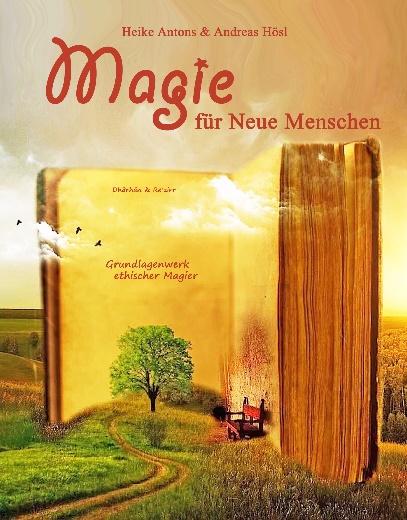 ____ Anzahl – Einzelpreis 27,00 € Vorkasse____ ohne Signierung oder Widmung____ mit Signierung____ mit Widmung für __________________________________________Postanschrift:Name: ________________________________________________________Vorname: _____________________________________________________Straße: ________________________________________________________PLZ/Stadt: ______________________________________________________ 
Bankverbindung:Heike Antons
Comdirect
IBAN: DE21 2004 1133 0406 4283 00BIC: COBADEHD001Verwendungszweck: Buchbestellung Überweisung und Bestellung bis spätestens 21. April 2021.Bestellung an: info@wandermagie.deWICHTIG: Versand nur innerhalb Deutschlands